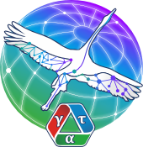 Начальникам УО,региональным отделениямГАНОУ РЦ РС (Я) «МАН РС (Я)»,директорам школ, заведующим ДООО проведении Шахматной олимпиады И.Г. Сухина  Уважаемые руководители!Министерство образования и науки РС (Я), ГАНОУ РЦ РС (Я) «Малая академия наук РС (Я)», Стажировочная площадка развития детской одаренности Муниципальное дошкольное образовательное учреждение Центр развития ребенка - детский сад № 57 «Одуванчик» г. Нерюнгри с 15 января по 31 января 2024 года проводят Республиканскую шахматную олимпиаду И.Г. Сухина среди дошкольников и младших школьников (далее – Шахматная олимпиада И.Г. Сухина) Цель Шахматной олимпиады И. Г. Сухина – повышение интеллектуального потенциала детей и продвижение развития математического образования в Республике Саха (Якутия).Председателем жюри и разработчиком олимпиадных заданий является Игорь Георгиевич Сухин – научный консультант республиканского пилотного проекта «Шахматы - детям» в Республике Саха (Якутия), кандидат педагогических наук, старший научный сотрудник  Института стратегии развития образования Российской академии образования, член Координационного совета по развитию шахматного образования в РФ, кандидат в мастера по шахматам, главный идеолог и методист Шахматного всеобуча в РФ, автор официального Федерального шахматного курса для начальной школы «Шахматы – школе».Участниками Шахматной олимпиады И.Г. Сухина могут стать дети с 5 до 10 лет. На момент участия в Конкурсе участнику не должно быть 11 лет. Организационным комитетом установлены три возрастные группы:- 5-6 лет;- 7-8 лет;- 9-10 лет.Олимпиада проводится ежегодно, в дистанционной форме в два этапа: отборочный и финальный. Отборочный этап проводится ДОО и начальной школой в форме олимпиады среди воспитанников старших и подготовительных к школе групп ДОО и 1-4 классов СОШ. Эксперты, члены жюри образовательной организации, состоящие из независимых членов коллектива ДОО и СОШ, проверяют работу детей, участвующих в отборочном этапе Шахматной олимпиады. По результатам отборочного этапа каждая из образовательных организаций вправе представить работу только одного победителя отборочного этапа на экспертизу жюри финального этапа Шахматной олимпиады И. Г. Сухина (выполненное задание 1 воспитанника ДОО и 1 ученика СОШ). Оценка заявленных работ проводится дистанционно жюри ГАНОУ РЦ РС (Я) «МАН РС (Я)».Итоги финального этапа Шахматной олимпиады И. Г. Сухина будут выставлены 31 января 2024 года на сайте ГАНОУ РЦ РС (Я) «МАН РС (Я)» http://lensky-kray.ru/ Победители финального этапа будут приглашены на Фестиваль победителей Шахматной олимпиады И.Г. Сухина «Приключения в Шахматном королевстве», который пройдет 16 февраля 2024 г. в МБДОУ ЦРР «Детский сад №17 «Кунчээн» ГО «город Якутск».Сроки проведения Шахматной олимпиады И.Г. СухинаПрилагаем к настоящему письму:1. Инструкцию по участию в финальном этапе Шахматной олимпиады И.Г. Сухина;2. Положение конкурса в 5 (пяти) листах.По организационным вопросам обращаться: Бордусь Елене Владимировне, заместителю заведующего «ЦРР – д/с №57 «Одуванчик» г. Нерюнгри РС (Я)»,к.т.: 89142425676. Звонить строго в рабочее время с 9.00 до 17.00.Приложение 1 Инструкция по участию в Конкурсе Заявки принимаются с 18 января по 22 января 2024 г. (включительно, до 17:00). Далее заявки не принимаются независимо от обстоятельств. Заявку для участия в Шахматной олимпиаде И.Г. Сухина отправляете через Google-форму по ссылке: https://docs.google.com/forms/d/e/1FAIpQLSdp8lIoOs6eTomEII9lhqXQ0TJgBEzXfvVhuOtCRS4SbjLJpw/viewform?usp=sf_link . Так же в Google-форму загружаете:сканированную копию протокола отборочного этапа с точным указанием количества участников отборочного этапа Шахматной олимпиады*;сканированную копию выполненных заданий шахматной олимпиады. Работа оформляется с титульным листом, в котором отражено наименование ОО/ДОО, ФИО ребенка, возрастная категория. Работа сканируется единым документом в PDF;- сканированную копию квитанции об оплате организационного взноса, с пометкой «Финальный этап Олимпиады Сухина».* образец протокола отборочного этапа Шахматной олимпиады скачиваете по следующей ссылке https://lensky-kray.ru/uploads/%D0%94%D0%98%D0%9D%D0%9E/2022/%D0%9E%D0%9B%D0%98%D0%9C%D0%9F%D0%98%D0%90%D0%94%D0%90%20%D0%A1%D0%A3%D0%A5%D0%98%D0%9D%D0%90/%D0%9E%D0%91%D0%A0%D0%90%D0%97%D0%95%D0%A6%20%D0%9F%D0%A0%D0%9E%D0%A2%D0%9E%D0%9A%D0%9E%D0%9B%D0%90%20%D0%9E%D0%A2%D0%91%D0%9E%D0%A0%D0%9E%D0%A7%D0%9D%D0%9E%D0%93%D0%9E%20%D0%A3%D0%A0%D0%9E%D0%92%D0%9D%D0%AF.doc ВНИМАНИЕ!Все условия участия смотрите в положении (см. Приложение 2).Для принятия заявки требуется полный пакет документов, перечисленный выше. Без полного пакета документов работа не рассматривается.Заявки обрабатываются в течение 1-2 рабочих дней.Одна организация имеет право представить на финальный этап работу только одного победителя отборочного этапа на экспертизу жюри Шахматной олимпиады И. Г. Сухина (выполненное задание 1 воспитанника ДОО и 1 ученика СОШ).Организационный взнос за участие в финальном этапе Шахматной олимпиады И.Г. Сухина оплачивается по реквизитам ГАНОУ РЦ РС (Я) «Малая академии наук РС (Я)» и составляет 500 (пятьсот) рублей. Оплата организационного сбора не предусматривает расходы на банковские услуги. Оплата организационного взноса производится по QR-коду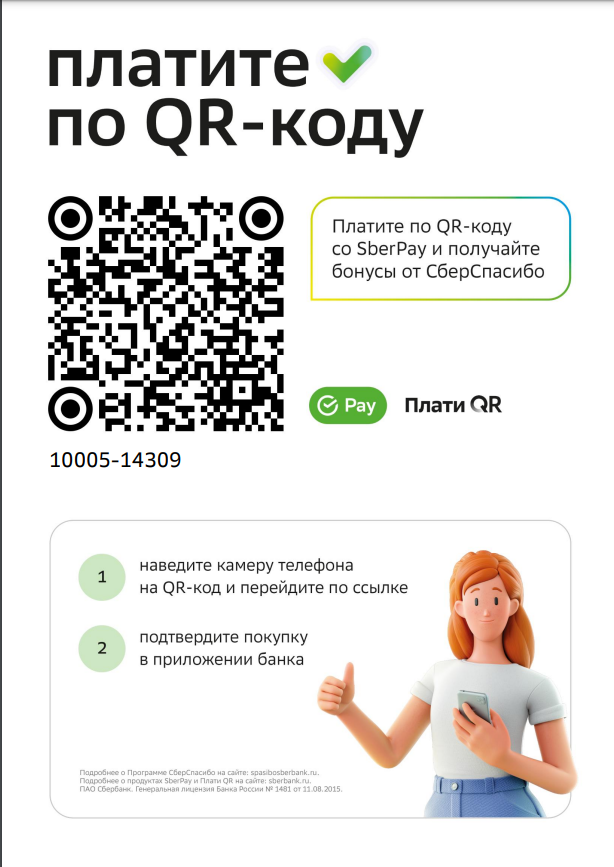 Вся актуальная информация о Конкурсе размещена на сайте Организатора www.lensky-kray.ru  в разделе «Дошкольное и начальное образование», страница «Положения олимпиад, конкурсов, фестивалей».По всем вопросам, касающихся данного Конкурса, просим обращаться к Бордусь Елене Владимировне, заместителю заведующего «ЦРР – д/с №57 «Одуванчик» г.Нерюнгри  РС (Я)»,к.т.: 89142425676. Звонить строго в рабочее время с 9.00 до 17.00.Приложение 2ПОЛОЖЕНИЕ
Республиканской шахматной олимпиады И.Г. Сухинасреди дошкольников и младших школьниковОбщие положения1.1. Настоящее Положение Республиканской шахматной олимпиады И.Г. Сухина среди дошкольников и младших школьников (далее – Шахматная олимпиада И.Г. Сухина) устанавливает порядок организации и проведения олимпиады, ее организационное, методическое обеспечение, порядок участия в олимпиаде и определения победителей и призеров.1.2. Организаторами Шахматной олимпиады И. Г. Сухина являются Министерство образования и науки Республики Саха (Якутия), ГАНОУ РЦ Республики Саха (Якутия) «Малая академия наук РС (Я)», (далее – Организаторы).1.3. Председателем жюри и разработчиком олимпиадных заданий является Игорь Георгиевич Сухин – научный консультант республиканского пилотного проекта «Шахматы - детям» в Республике Саха (Якутия), кандидат педагогических наук, старший научный сотрудник  Института стратегии развития образования Российской академии образования, член Координационного совета по развитию шахматного образования в РФ, кандидат в мастера по шахматам, главный идеолог и методист Шахматного всеобуча в РФ, автор официального Федерального шахматного курса для начальной школы «Шахматы – школе».1.4. Решения по всем вопросам, не отраженным явно в настоящем Положении, принимают Организаторы с учетом интересов участников Шахматной олимпиады И.Г. Сухина.1.5. Подача заявки на участие подразумевает согласие со всеми пунктами данного Положения.Цели и задачи2.1. Цель Шахматной олимпиады И. Г. Сухина – повышение интеллектуального потенциала детей и продвижение развития математического образования в Республике Саха (Якутия). 2.2. Задачи Шахматной олимпиады И. Г. Сухина:– тренинг интеллекта детей на основе использования шахмат как эффективного средства развития интеллекта;– развитие фундаментальной способности действовать «в уме», представляющей собой нерасторжимое единство воображения, внимания, памяти и мышления и являющейся универсальной характеристикой человеческого сознания и одним из важнейших показателей общего развития психики человека;– качественное развитие образного и логического мышления детей;– знакомство детей с типичными дидактическими заданиями курса «Шахматы – школе» и элементами «Шахматно-задачной технологии И. Г. Сухина»;– повышение у детей интереса к логическим головоломкам на основе шахматного материала и привитие любви к математике; – осуществление нравственного и эстетического воспитания детей на основе элементов шахматной культуры;– создание посредством шахмат условий для развития познавательных процессов и эмоционально-волевой сферы;– популяризация авторской методики «Шахматно-задачная технология И. Г. Сухина».Сроки и порядок проведения3.1. Олимпиада проводится ежегодно, в дистанционной форме в два этапа: отборочный и финальный.3.2. Сроки составления заданий, размещения заданий на сайте, проведения отборочного этапа, приема заявок, экспертизы заявленных работ, проведения фестиваля победителей определяются в информационном письме к Шахматной олимпиаде И.Г. Сухина.3.3. Отборочный этап проводится ДОО и начальной школой в форме олимпиады среди воспитанников старших и подготовительных к школе групп ДОО и 1-4 классов СОШ. Эксперты, члены жюри образовательной организации, состоящие из независимых членов коллектива ДОО и СОШ, проверяют работу детей, участвующих в отборочном этапе Шахматной олимпиады.3.3. По результатам отборочного этапа каждая из образовательных организаций вправе представить работу только одного победителя отборочного этапа на экспертизу жюри финального этапа Шахматной олимпиады И. Г. Сухина (выполненное задание 1 воспитанника ДОО и 1 ученика СОШ). Оценка заявленных работ проводится дистанционно жюри ГАНОУ РЦ РС (Я) «МАН РС (Я)».3.4. Итоги Шахматной олимпиады И. Г. Сухина будут выставлены на сайте ГАНОУ РЦ РС (Я) «МАН РС (Я)» www.http://lensky-kray.ru/3.5. Победители финального этапа будут приглашены на Фестиваль победителей Шахматной олимпиады И.Г. Сухина «Приключения в Шахматном королевстве», который пройдет в г. Якутске. Участники конкурса4.1. Участниками Шахматной олимпиады И.Г. Сухина могут стать дети с 5 до 10 лет. На момент участия в Конкурсе участнику не должно быть 11 лет. Организационным комитетом установлены три возрастные группы:- 5-6 лет;- 7-8 лет;- 9-10 лет.Условия участия и порядок представления заявок5.1. Подача заявок на участие в финальном этапе Шахматной олимпиады осуществляется в электронном видена эл. почту, указанной в информационном письме.Организатор Шахматной олимпиады И.Г. Сухина6.1. К функциям Организатора относятся: разработка настоящего Положения; подготовка заданий олимпиады; регистрация участников олимпиады; проверка работ зарегистрированных участников; подведение и опубликование итогов олимпиады; информирование участников об итогах олимпиады и награждение победителей.6.2. Регистрацию участников отборочного этапа Шахматной олимпиады И.Г. Сухина, получение заданий олимпиады, организацию отборочного этапа, организацию проверки выполненных работ осуществляет педагог или координатор Шахматной олимпиады в образовательной организации (ОО). Координатор выбирается самостоятельно и без уведомления Организаторов.6.3. Конкурсные работы оценивает жюри, состав которого утверждается организаторами олимпиады в образовательных организациях.6.4. Информация о проведении Шахматной олимпиады публикуются на официальном сайте ГАНОУ РЦ РС (Я) «МАН РС (Я)».Подведение итогов7.1. Итоги финального этапа Шахматной олимпиады И.Г. Сухина подводятся жюри МАН РС (Я).7.2. При оценивании работ учитываются:‒ правильность выполненных заданий;‒ самостоятельность.7.3. В ходе подведения итогов финального этапа Шахматной олимпиады И.Г. Сухина в каждой возрастной категории участников определяются победители.7.4. Итоги подводятся по сумме баллов за каждое задание. Победители олимпиады определяются на основании результатов всех участников по трем возрастным категориям.7.5. Жюри имеет право:‒ делить одно место между участниками;‒ награждать специальными дипломами лучшие работы;7.6. Решение жюри окончательно и обжалованию не подлежит.7.7. Все участники финального этапа получают свидетельства об участии в Шахматной олимпиаде И.Г. Сухина в электронном варианте.7.8. По итогам финального этапа Шахматной олимпиады И.Г. Сухина присуждаются призовые места в каждой возрастной группе:- первое место – участники, набравшие максимальное количество баллов;- второе место- участники, идущие за победителями;- третье место - 3 участника в каждой возрастной категорииУчреждения, подготовившие участников-победителей, награждаются благодарственными письмами.Количество победителей и призеров Шахматной олимпиады зависит от общего количества участников в возрастной группе. По решению жюри количество победителей определяется на уровне 1,5-2% от общего количества участников в группе, фактически выполнивших задание.Авторские права8.1. Совершеннолетние представители участников олимпиады гарантируют, что представленные работы являются их собственностью и не принадлежат другим лицам, и тем самым подтверждают, что им известна ответственность за нарушение авторских прав третьих лиц.8.2. Представляя работу на Шахматную олимпиаду, совершеннолетние представители участников автоматически дают согласие на использование присланного материала в некоммерческих целях (размещение в печатных изданиях, в том числе в сети Интернет, на выставочных стендах с указанием фамилии).8.3. Запрещается публиковать задания Шахматной олимпиады или его часть без согласия Организатора.8.4. Сбор и обработка результатов участников Шахматной олимпиады – граждан РФ, участвующих в олимпиаде, производятся в соответствии с законодательством РФ, регламентирующим сбор и обработку персональных данных. Сбору и обработке подлежат фамилии, имена, возраст участников, их образовательные организации и их ответы на задания Шахматной олимпиады. Факт отправки образовательной организацией Бланков (баз данных) ответов участников Шахматной олимпиады на обработку означает, что ОО гарантирует наличие требуемого законодательством согласия родителей (законных представителей) на обработку персональных данных авторов отправленных ответов, необходимую для проведения олимпиады, и несёт всю вытекающую из этого ответственность.Приложение 3Официальная шапка организацииПротокол отборочного этапа республиканской Шахматной олимпиады И. Г. СухинаДата проведения: 
Возрастная категория: 5–6 лет-Возрастная категория: 7–8 летВозрастная категория: 9–10 летГосударственное автономное нетиповое образовательное учреждениеРегиональный центр Республики Саха (Якутия)«Малая академия наук Республики Саха (Якутия)»(ГАНОУ РЦ РС (Я) «МАН РС(Я)»)ул. Г.Саввина, д.1, с. Чапаево, МР «Хангаласский улус» РС(Я), 678011, тел./факс. (41144) 24-562E-mail: lensky-kray@gov14.ru; http://www.lensky-kray.ruСрокиМероприятиеПримечание15 января 2024 г.Размещение заданий Шахматной олимпиады И. Г. Сухина на сайте ГАНОУ РЦ РС (Я) «МАН РС (Я)» www.http://lensky-kray.ru 17-18 января 2024 г.Проведение отборочного этапа Шахматной олимпиады И. Г. Сухина в ДОО или СОШВ своих организациях18 по 22 января 2024 г.Прием заявок на участие в финальном этапе Шахматной олимпиады И. Г. СухинаМДОУ ЦРР - детский сад №57 «Одуванчик» г. Нерюнгри22-30 января 2024 г.Проверка членами жюри присланных работ Шахматной олимпиады И. Г. СухинаМДОУ ЦРР - детский сад №57 «Одуванчик» г. Нерюнгри31 января 2024 г.Итоги финального этапа Шахматной олимпиады И. Г. Сухинана сайте ГАУ ДО РС (Я) «МАН РС (Я)» www.http://lensky-kray.ru 16 февраля 2024г.Республиканский фестиваль среди дошкольников и младших школьников по шахматам «Приключения в Шахматном королевстве» в онлайн-форматеОрганизатор: МБДОУ «Детский сад №17 «Кунчээн» ГО «город Якутск»СОГЛАСОВАНО:Проректор по НМРГАНОУ РЦ РС(Я) «Малая академия наук РС (Я)»______________________А. В. Яковлева__________________________2018 г.УТВЕРЖДЕНО: 		Ректор ГАНОУ РЦ РС(Я)«Малая академия наук РС (Я)»________________В.К. Павлов_____________________2018 г.№ФИО ребенкаНомер вопросаНомер вопросаНомер вопросаНомер вопросаНомер вопросаНомер вопросаНомер вопросаНомер вопросаНомер вопросаНомер вопросаОчкиМесто№ФИО ребенка12345678910ОчкиМестоБеляева Ариана ++++-+++++9IIВинокуров Богдан ++++-+++++9IIТерентьев Артем+-++---+++6ИТОГО:I местоII место2III место№ФИО ребенкаНомер вопросаНомер вопросаНомер вопросаНомер вопросаНомер вопросаНомер вопросаНомер вопросаНомер вопросаНомер вопросаНомер вопросаОчкиМесто№ФИО ребенка12345678910ОчкиМестоКузьмин Дамир--+-------1Ильясова Алиса----------0Дмитриева Ангелина++++++++++10IИТОГО:I место1II местоIII место№ФИО ребенкаНомер вопросаНомер вопросаНомер вопросаНомер вопросаНомер вопросаНомер вопросаНомер вопросаНомер вопросаНомер вопросаНомер вопросаОчкиМесто№ФИО ребенка12345678910ОчкиМестоАрхипов Тимур----+-----1Кутукова Айсена ++++++++++10IДанилов Степан+-+++-+---5ИТОГО:I место1II местоIII место